Прим. № ____ФІЗИЧНА ОСОБА (ЗАЯВНИК)Заява заповнюється, підписується у двох примірниках, та приймається до розгляду, якщо немає виправлень чи необумовлених зауважень, один примірник Заяви залишається у Заявника,а інший передається працівнику Банку.(Заява заповнюється відповідно до даних внесених до кваліфікованого сертифікату що потребує зміни статусу)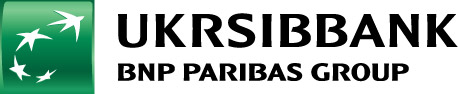 КОНФІДЕНЦІЙНОЗАЯВА НА ЗМІНУ СТАТУСУ КВАЛІФІКОВАНОГО  СЕРТИФІКАТА ВІДКРИТОГО КЛЮЧАДодаток № 8 до Наказу П-LEG-2020-__ від __.__.2020 р.ОБОВ’ЯЗКОВІ ДАНІ ЗАЯВНИКАОБОВ’ЯЗКОВІ ДАНІ ЗАЯВНИКАОБОВ’ЯЗКОВІ ДАНІ ЗАЯВНИКАОБОВ’ЯЗКОВІ ДАНІ ЗАЯВНИКАОБОВ’ЯЗКОВІ ДАНІ ЗАЯВНИКАОБОВ’ЯЗКОВІ ДАНІ ЗАЯВНИКАОБОВ’ЯЗКОВІ ДАНІ ЗАЯВНИКАОБОВ’ЯЗКОВІ ДАНІ ЗАЯВНИКАОБОВ’ЯЗКОВІ ДАНІ ЗАЯВНИКАОБОВ’ЯЗКОВІ ДАНІ ЗАЯВНИКАОБОВ’ЯЗКОВІ ДАНІ ЗАЯВНИКАОБОВ’ЯЗКОВІ ДАНІ ЗАЯВНИКАОБОВ’ЯЗКОВІ ДАНІ ЗАЯВНИКАОБОВ’ЯЗКОВІ ДАНІ ЗАЯВНИКАОБОВ’ЯЗКОВІ ДАНІ ЗАЯВНИКАОБОВ’ЯЗКОВІ ДАНІ ЗАЯВНИКАОБОВ’ЯЗКОВІ ДАНІ ЗАЯВНИКАОБОВ’ЯЗКОВІ ДАНІ ЗАЯВНИКАОБОВ’ЯЗКОВІ ДАНІ ЗАЯВНИКАОБОВ’ЯЗКОВІ ДАНІ ЗАЯВНИКАОБОВ’ЯЗКОВІ ДАНІ ЗАЯВНИКАОБОВ’ЯЗКОВІ ДАНІ ЗАЯВНИКАОБОВ’ЯЗКОВІ ДАНІ ЗАЯВНИКАОБОВ’ЯЗКОВІ ДАНІ ЗАЯВНИКАОБОВ’ЯЗКОВІ ДАНІ ЗАЯВНИКАОБОВ’ЯЗКОВІ ДАНІ ЗАЯВНИКАОБОВ’ЯЗКОВІ ДАНІ ЗАЯВНИКАОБОВ’ЯЗКОВІ ДАНІ ЗАЯВНИКАОБОВ’ЯЗКОВІ ДАНІ ЗАЯВНИКАОБОВ’ЯЗКОВІ ДАНІ ЗАЯВНИКАОБОВ’ЯЗКОВІ ДАНІ ЗАЯВНИКАОБОВ’ЯЗКОВІ ДАНІ ЗАЯВНИКАОБОВ’ЯЗКОВІ ДАНІ ЗАЯВНИКАОБОВ’ЯЗКОВІ ДАНІ ЗАЯВНИКАОБОВ’ЯЗКОВІ ДАНІ ЗАЯВНИКАОБОВ’ЯЗКОВІ ДАНІ ЗАЯВНИКАОБОВ’ЯЗКОВІ ДАНІ ЗАЯВНИКАОБОВ’ЯЗКОВІ ДАНІ ЗАЯВНИКАОБОВ’ЯЗКОВІ ДАНІ ЗАЯВНИКАОБОВ’ЯЗКОВІ ДАНІ ЗАЯВНИКАОБОВ’ЯЗКОВІ ДАНІ ЗАЯВНИКАОБОВ’ЯЗКОВІ ДАНІ ЗАЯВНИКАОБОВ’ЯЗКОВІ ДАНІ ЗАЯВНИКАОБОВ’ЯЗКОВІ ДАНІ ЗАЯВНИКАОБОВ’ЯЗКОВІ ДАНІ ЗАЯВНИКАОБОВ’ЯЗКОВІ ДАНІ ЗАЯВНИКАОБОВ’ЯЗКОВІ ДАНІ ЗАЯВНИКАОБОВ’ЯЗКОВІ ДАНІ ЗАЯВНИКАОБОВ’ЯЗКОВІ ДАНІ ЗАЯВНИКАОБОВ’ЯЗКОВІ ДАНІ ЗАЯВНИКАОБОВ’ЯЗКОВІ ДАНІ ЗАЯВНИКАОБОВ’ЯЗКОВІ ДАНІ ЗАЯВНИКАОБОВ’ЯЗКОВІ ДАНІ ЗАЯВНИКАОБОВ’ЯЗКОВІ ДАНІ ЗАЯВНИКАОБОВ’ЯЗКОВІ ДАНІ ЗАЯВНИКАОБОВ’ЯЗКОВІ ДАНІ ЗАЯВНИКАОБОВ’ЯЗКОВІ ДАНІ ЗАЯВНИКАОБОВ’ЯЗКОВІ ДАНІ ЗАЯВНИКАОБОВ’ЯЗКОВІ ДАНІ ЗАЯВНИКАОБОВ’ЯЗКОВІ ДАНІ ЗАЯВНИКАОБОВ’ЯЗКОВІ ДАНІ ЗАЯВНИКАОБОВ’ЯЗКОВІ ДАНІ ЗАЯВНИКАОБОВ’ЯЗКОВІ ДАНІ ЗАЯВНИКАОБОВ’ЯЗКОВІ ДАНІ ЗАЯВНИКАОБОВ’ЯЗКОВІ ДАНІ ЗАЯВНИКАОБОВ’ЯЗКОВІ ДАНІ ЗАЯВНИКАОБОВ’ЯЗКОВІ ДАНІ ЗАЯВНИКАОБОВ’ЯЗКОВІ ДАНІ ЗАЯВНИКАОБОВ’ЯЗКОВІ ДАНІ ЗАЯВНИКАОБОВ’ЯЗКОВІ ДАНІ ЗАЯВНИКАОБОВ’ЯЗКОВІ ДАНІ ЗАЯВНИКАОБОВ’ЯЗКОВІ ДАНІ ЗАЯВНИКАОБОВ’ЯЗКОВІ ДАНІ ЗАЯВНИКАОБОВ’ЯЗКОВІ ДАНІ ЗАЯВНИКАОБОВ’ЯЗКОВІ ДАНІ ЗАЯВНИКАОБОВ’ЯЗКОВІ ДАНІ ЗАЯВНИКАОБОВ’ЯЗКОВІ ДАНІ ЗАЯВНИКАОБОВ’ЯЗКОВІ ДАНІ ЗАЯВНИКАОБОВ’ЯЗКОВІ ДАНІ ЗАЯВНИКАОБОВ’ЯЗКОВІ ДАНІ ЗАЯВНИКАПовне найменування фізичної особи (Заявника):Повне найменування фізичної особи (Заявника):Повне найменування фізичної особи (Заявника):Повне найменування фізичної особи (Заявника):Повне найменування фізичної особи (Заявника):Повне найменування фізичної особи (Заявника):Повне найменування фізичної особи (Заявника):Повне найменування фізичної особи (Заявника):Повне найменування фізичної особи (Заявника):Повне найменування фізичної особи (Заявника):Повне найменування фізичної особи (Заявника):Повне найменування фізичної особи (Заявника):Повне найменування фізичної особи (Заявника):Повне найменування фізичної особи (Заявника):Повне найменування фізичної особи (Заявника):Повне найменування фізичної особи (Заявника):Повне найменування фізичної особи (Заявника):Повне найменування фізичної особи (Заявника):Повне найменування фізичної особи (Заявника):Повне найменування фізичної особи (Заявника):Повне найменування фізичної особи (Заявника):Повне найменування фізичної особи (Заявника):Повне найменування фізичної особи (Заявника):Повне найменування фізичної особи (Заявника):Повне найменування фізичної особи (Заявника):Повне найменування фізичної особи (Заявника):Повне найменування фізичної особи (Заявника):Повне найменування фізичної особи (Заявника):Повне найменування фізичної особи (Заявника):Повне найменування фізичної особи (Заявника):Повне найменування фізичної особи (Заявника):Повне найменування фізичної особи (Заявника):Повне найменування фізичної особи (Заявника):Повне найменування фізичної особи (Заявника):Повне найменування фізичної особи (Заявника):Повне найменування фізичної особи (Заявника):Повне найменування фізичної особи (Заявника):Повне найменування фізичної особи (Заявника):Повне найменування фізичної особи (Заявника):Повне найменування фізичної особи (Заявника):Повне найменування фізичної особи (Заявника):Повне найменування фізичної особи (Заявника):Повне найменування фізичної особи (Заявника):Повне найменування фізичної особи (Заявника):Повне найменування фізичної особи (Заявника):Повне найменування фізичної особи (Заявника):Повне найменування фізичної особи (Заявника):Повне найменування фізичної особи (Заявника):Повне найменування фізичної особи (Заявника):Повне найменування фізичної особи (Заявника):Повне найменування фізичної особи (Заявника):Повне найменування фізичної особи (Заявника):Повне найменування фізичної особи (Заявника):Повне найменування фізичної особи (Заявника):Повне найменування фізичної особи (Заявника):Повне найменування фізичної особи (Заявника):Повне найменування фізичної особи (Заявника):Повне найменування фізичної особи (Заявника):Повне найменування фізичної особи (Заявника):Повне найменування фізичної особи (Заявника):Повне найменування фізичної особи (Заявника):Повне найменування фізичної особи (Заявника):Повне найменування фізичної особи (Заявника):Повне найменування фізичної особи (Заявника):Повне найменування фізичної особи (Заявника):Повне найменування фізичної особи (Заявника):Повне найменування фізичної особи (Заявника):Повне найменування фізичної особи (Заявника):Повне найменування фізичної особи (Заявника):Повне найменування фізичної особи (Заявника):Повне найменування фізичної особи (Заявника):Повне найменування фізичної особи (Заявника):Повне найменування фізичної особи (Заявника):Повне найменування фізичної особи (Заявника):Повне найменування фізичної особи (Заявника):Повне найменування фізичної особи (Заявника):Повне найменування фізичної особи (Заявника):Повне найменування фізичної особи (Заявника):Повне найменування фізичної особи (Заявника):Повне найменування фізичної особи (Заявника):Прізвище, ім’я тапо-батькові(без скорочень)Прізвище, ім’я тапо-батькові(без скорочень)Прізвище, ім’я тапо-батькові(без скорочень)Прізвище, ім’я тапо-батькові(без скорочень)Прізвище, ім’я тапо-батькові(без скорочень)Прізвище, ім’я тапо-батькові(без скорочень)Прізвище, ім’я тапо-батькові(без скорочень)Прізвище, ім’я тапо-батькові(без скорочень)Прізвище, ім’я тапо-батькові(без скорочень)Прізвище, ім’я тапо-батькові(без скорочень)Прізвище, ім’я тапо-батькові(без скорочень)Прізвище, ім’я тапо-батькові(без скорочень)Прізвище, ім’я тапо-батькові(без скорочень)Прізвище, ім’я тапо-батькові(без скорочень)Прізвище, ім’я тапо-батькові(без скорочень)Прізвище, ім’я тапо-батькові(без скорочень)Прізвище, ім’я тапо-батькові(без скорочень)Прізвище, ім’я тапо-батькові(без скорочень)Прізвище, ім’я тапо-батькові(без скорочень)Прізвище, ім’я тапо-батькові(без скорочень)Прізвище, ім’я тапо-батькові(без скорочень)Прізвище, ім’я тапо-батькові(без скорочень)Прізвище, ім’я тапо-батькові(без скорочень)Прізвище, ім’я тапо-батькові(без скорочень)Прізвище, ім’я тапо-батькові(без скорочень)Прізвище, ім’я тапо-батькові(без скорочень)Прізвище, ім’я тапо-батькові(без скорочень)РНОКППРНОКППРНОКППРНОКППРНОКППРНОКППРНОКППРНОКППРНОКППабоабоабоабоабоабоабоабоабоабоабоабоабоабоабоабоабоабоабоабоабоабоабоабоабоабоабоабоабоабоабоабоабоабоабоабоабоабоабоабоабоабоабоабоабоабоабоПаспортні данні(у разі відмови від РНОКПП)Паспортні данні(у разі відмови від РНОКПП)Паспортні данні(у разі відмови від РНОКПП)Паспортні данні(у разі відмови від РНОКПП)Паспортні данні(у разі відмови від РНОКПП)Паспортні данні(у разі відмови від РНОКПП)Паспортні данні(у разі відмови від РНОКПП)Паспортні данні(у разі відмови від РНОКПП)Паспортні данні(у разі відмови від РНОКПП)Серія:Серія:Серія:Серія:Серія:Серія:Серія:Серія:Номер:Номер:Номер:Номер:Номер:Номер:Номер:Номер:Номер:Відповідно до Регламенту КНЕДП  АТ «УКРСИББАНК» прошу внести зміни до статусу кваліфікованого сертифікату згідно з даними, вказаними в цій заяві.Відповідно до Регламенту КНЕДП  АТ «УКРСИББАНК» прошу внести зміни до статусу кваліфікованого сертифікату згідно з даними, вказаними в цій заяві.Відповідно до Регламенту КНЕДП  АТ «УКРСИББАНК» прошу внести зміни до статусу кваліфікованого сертифікату згідно з даними, вказаними в цій заяві.Відповідно до Регламенту КНЕДП  АТ «УКРСИББАНК» прошу внести зміни до статусу кваліфікованого сертифікату згідно з даними, вказаними в цій заяві.Відповідно до Регламенту КНЕДП  АТ «УКРСИББАНК» прошу внести зміни до статусу кваліфікованого сертифікату згідно з даними, вказаними в цій заяві.Відповідно до Регламенту КНЕДП  АТ «УКРСИББАНК» прошу внести зміни до статусу кваліфікованого сертифікату згідно з даними, вказаними в цій заяві.Відповідно до Регламенту КНЕДП  АТ «УКРСИББАНК» прошу внести зміни до статусу кваліфікованого сертифікату згідно з даними, вказаними в цій заяві.Відповідно до Регламенту КНЕДП  АТ «УКРСИББАНК» прошу внести зміни до статусу кваліфікованого сертифікату згідно з даними, вказаними в цій заяві.Відповідно до Регламенту КНЕДП  АТ «УКРСИББАНК» прошу внести зміни до статусу кваліфікованого сертифікату згідно з даними, вказаними в цій заяві.Відповідно до Регламенту КНЕДП  АТ «УКРСИББАНК» прошу внести зміни до статусу кваліфікованого сертифікату згідно з даними, вказаними в цій заяві.Відповідно до Регламенту КНЕДП  АТ «УКРСИББАНК» прошу внести зміни до статусу кваліфікованого сертифікату згідно з даними, вказаними в цій заяві.Відповідно до Регламенту КНЕДП  АТ «УКРСИББАНК» прошу внести зміни до статусу кваліфікованого сертифікату згідно з даними, вказаними в цій заяві.Відповідно до Регламенту КНЕДП  АТ «УКРСИББАНК» прошу внести зміни до статусу кваліфікованого сертифікату згідно з даними, вказаними в цій заяві.Відповідно до Регламенту КНЕДП  АТ «УКРСИББАНК» прошу внести зміни до статусу кваліфікованого сертифікату згідно з даними, вказаними в цій заяві.Відповідно до Регламенту КНЕДП  АТ «УКРСИББАНК» прошу внести зміни до статусу кваліфікованого сертифікату згідно з даними, вказаними в цій заяві.Відповідно до Регламенту КНЕДП  АТ «УКРСИББАНК» прошу внести зміни до статусу кваліфікованого сертифікату згідно з даними, вказаними в цій заяві.Відповідно до Регламенту КНЕДП  АТ «УКРСИББАНК» прошу внести зміни до статусу кваліфікованого сертифікату згідно з даними, вказаними в цій заяві.Відповідно до Регламенту КНЕДП  АТ «УКРСИББАНК» прошу внести зміни до статусу кваліфікованого сертифікату згідно з даними, вказаними в цій заяві.Відповідно до Регламенту КНЕДП  АТ «УКРСИББАНК» прошу внести зміни до статусу кваліфікованого сертифікату згідно з даними, вказаними в цій заяві.Відповідно до Регламенту КНЕДП  АТ «УКРСИББАНК» прошу внести зміни до статусу кваліфікованого сертифікату згідно з даними, вказаними в цій заяві.Відповідно до Регламенту КНЕДП  АТ «УКРСИББАНК» прошу внести зміни до статусу кваліфікованого сертифікату згідно з даними, вказаними в цій заяві.Відповідно до Регламенту КНЕДП  АТ «УКРСИББАНК» прошу внести зміни до статусу кваліфікованого сертифікату згідно з даними, вказаними в цій заяві.Відповідно до Регламенту КНЕДП  АТ «УКРСИББАНК» прошу внести зміни до статусу кваліфікованого сертифікату згідно з даними, вказаними в цій заяві.Відповідно до Регламенту КНЕДП  АТ «УКРСИББАНК» прошу внести зміни до статусу кваліфікованого сертифікату згідно з даними, вказаними в цій заяві.Відповідно до Регламенту КНЕДП  АТ «УКРСИББАНК» прошу внести зміни до статусу кваліфікованого сертифікату згідно з даними, вказаними в цій заяві.Відповідно до Регламенту КНЕДП  АТ «УКРСИББАНК» прошу внести зміни до статусу кваліфікованого сертифікату згідно з даними, вказаними в цій заяві.Відповідно до Регламенту КНЕДП  АТ «УКРСИББАНК» прошу внести зміни до статусу кваліфікованого сертифікату згідно з даними, вказаними в цій заяві.Відповідно до Регламенту КНЕДП  АТ «УКРСИББАНК» прошу внести зміни до статусу кваліфікованого сертифікату згідно з даними, вказаними в цій заяві.Відповідно до Регламенту КНЕДП  АТ «УКРСИББАНК» прошу внести зміни до статусу кваліфікованого сертифікату згідно з даними, вказаними в цій заяві.Відповідно до Регламенту КНЕДП  АТ «УКРСИББАНК» прошу внести зміни до статусу кваліфікованого сертифікату згідно з даними, вказаними в цій заяві.Відповідно до Регламенту КНЕДП  АТ «УКРСИББАНК» прошу внести зміни до статусу кваліфікованого сертифікату згідно з даними, вказаними в цій заяві.Відповідно до Регламенту КНЕДП  АТ «УКРСИББАНК» прошу внести зміни до статусу кваліфікованого сертифікату згідно з даними, вказаними в цій заяві.Відповідно до Регламенту КНЕДП  АТ «УКРСИББАНК» прошу внести зміни до статусу кваліфікованого сертифікату згідно з даними, вказаними в цій заяві.Відповідно до Регламенту КНЕДП  АТ «УКРСИББАНК» прошу внести зміни до статусу кваліфікованого сертифікату згідно з даними, вказаними в цій заяві.Відповідно до Регламенту КНЕДП  АТ «УКРСИББАНК» прошу внести зміни до статусу кваліфікованого сертифікату згідно з даними, вказаними в цій заяві.Відповідно до Регламенту КНЕДП  АТ «УКРСИББАНК» прошу внести зміни до статусу кваліфікованого сертифікату згідно з даними, вказаними в цій заяві.Відповідно до Регламенту КНЕДП  АТ «УКРСИББАНК» прошу внести зміни до статусу кваліфікованого сертифікату згідно з даними, вказаними в цій заяві.Відповідно до Регламенту КНЕДП  АТ «УКРСИББАНК» прошу внести зміни до статусу кваліфікованого сертифікату згідно з даними, вказаними в цій заяві.Відповідно до Регламенту КНЕДП  АТ «УКРСИББАНК» прошу внести зміни до статусу кваліфікованого сертифікату згідно з даними, вказаними в цій заяві.Відповідно до Регламенту КНЕДП  АТ «УКРСИББАНК» прошу внести зміни до статусу кваліфікованого сертифікату згідно з даними, вказаними в цій заяві.Відповідно до Регламенту КНЕДП  АТ «УКРСИББАНК» прошу внести зміни до статусу кваліфікованого сертифікату згідно з даними, вказаними в цій заяві.Відповідно до Регламенту КНЕДП  АТ «УКРСИББАНК» прошу внести зміни до статусу кваліфікованого сертифікату згідно з даними, вказаними в цій заяві.Відповідно до Регламенту КНЕДП  АТ «УКРСИББАНК» прошу внести зміни до статусу кваліфікованого сертифікату згідно з даними, вказаними в цій заяві.Відповідно до Регламенту КНЕДП  АТ «УКРСИББАНК» прошу внести зміни до статусу кваліфікованого сертифікату згідно з даними, вказаними в цій заяві.Відповідно до Регламенту КНЕДП  АТ «УКРСИББАНК» прошу внести зміни до статусу кваліфікованого сертифікату згідно з даними, вказаними в цій заяві.Відповідно до Регламенту КНЕДП  АТ «УКРСИББАНК» прошу внести зміни до статусу кваліфікованого сертифікату згідно з даними, вказаними в цій заяві.Відповідно до Регламенту КНЕДП  АТ «УКРСИББАНК» прошу внести зміни до статусу кваліфікованого сертифікату згідно з даними, вказаними в цій заяві.Відповідно до Регламенту КНЕДП  АТ «УКРСИББАНК» прошу внести зміни до статусу кваліфікованого сертифікату згідно з даними, вказаними в цій заяві.Відповідно до Регламенту КНЕДП  АТ «УКРСИББАНК» прошу внести зміни до статусу кваліфікованого сертифікату згідно з даними, вказаними в цій заяві.Відповідно до Регламенту КНЕДП  АТ «УКРСИББАНК» прошу внести зміни до статусу кваліфікованого сертифікату згідно з даними, вказаними в цій заяві.Відповідно до Регламенту КНЕДП  АТ «УКРСИББАНК» прошу внести зміни до статусу кваліфікованого сертифікату згідно з даними, вказаними в цій заяві.Відповідно до Регламенту КНЕДП  АТ «УКРСИББАНК» прошу внести зміни до статусу кваліфікованого сертифікату згідно з даними, вказаними в цій заяві.Відповідно до Регламенту КНЕДП  АТ «УКРСИББАНК» прошу внести зміни до статусу кваліфікованого сертифікату згідно з даними, вказаними в цій заяві.Відповідно до Регламенту КНЕДП  АТ «УКРСИББАНК» прошу внести зміни до статусу кваліфікованого сертифікату згідно з даними, вказаними в цій заяві.Відповідно до Регламенту КНЕДП  АТ «УКРСИББАНК» прошу внести зміни до статусу кваліфікованого сертифікату згідно з даними, вказаними в цій заяві.Відповідно до Регламенту КНЕДП  АТ «УКРСИББАНК» прошу внести зміни до статусу кваліфікованого сертифікату згідно з даними, вказаними в цій заяві.Відповідно до Регламенту КНЕДП  АТ «УКРСИББАНК» прошу внести зміни до статусу кваліфікованого сертифікату згідно з даними, вказаними в цій заяві.Відповідно до Регламенту КНЕДП  АТ «УКРСИББАНК» прошу внести зміни до статусу кваліфікованого сертифікату згідно з даними, вказаними в цій заяві.Відповідно до Регламенту КНЕДП  АТ «УКРСИББАНК» прошу внести зміни до статусу кваліфікованого сертифікату згідно з даними, вказаними в цій заяві.Відповідно до Регламенту КНЕДП  АТ «УКРСИББАНК» прошу внести зміни до статусу кваліфікованого сертифікату згідно з даними, вказаними в цій заяві.Відповідно до Регламенту КНЕДП  АТ «УКРСИББАНК» прошу внести зміни до статусу кваліфікованого сертифікату згідно з даними, вказаними в цій заяві.Відповідно до Регламенту КНЕДП  АТ «УКРСИББАНК» прошу внести зміни до статусу кваліфікованого сертифікату згідно з даними, вказаними в цій заяві.Відповідно до Регламенту КНЕДП  АТ «УКРСИББАНК» прошу внести зміни до статусу кваліфікованого сертифікату згідно з даними, вказаними в цій заяві.Відповідно до Регламенту КНЕДП  АТ «УКРСИББАНК» прошу внести зміни до статусу кваліфікованого сертифікату згідно з даними, вказаними в цій заяві.Відповідно до Регламенту КНЕДП  АТ «УКРСИББАНК» прошу внести зміни до статусу кваліфікованого сертифікату згідно з даними, вказаними в цій заяві.Відповідно до Регламенту КНЕДП  АТ «УКРСИББАНК» прошу внести зміни до статусу кваліфікованого сертифікату згідно з даними, вказаними в цій заяві.Відповідно до Регламенту КНЕДП  АТ «УКРСИББАНК» прошу внести зміни до статусу кваліфікованого сертифікату згідно з даними, вказаними в цій заяві.Відповідно до Регламенту КНЕДП  АТ «УКРСИББАНК» прошу внести зміни до статусу кваліфікованого сертифікату згідно з даними, вказаними в цій заяві.Відповідно до Регламенту КНЕДП  АТ «УКРСИББАНК» прошу внести зміни до статусу кваліфікованого сертифікату згідно з даними, вказаними в цій заяві.Відповідно до Регламенту КНЕДП  АТ «УКРСИББАНК» прошу внести зміни до статусу кваліфікованого сертифікату згідно з даними, вказаними в цій заяві.Відповідно до Регламенту КНЕДП  АТ «УКРСИББАНК» прошу внести зміни до статусу кваліфікованого сертифікату згідно з даними, вказаними в цій заяві.Відповідно до Регламенту КНЕДП  АТ «УКРСИББАНК» прошу внести зміни до статусу кваліфікованого сертифікату згідно з даними, вказаними в цій заяві.Відповідно до Регламенту КНЕДП  АТ «УКРСИББАНК» прошу внести зміни до статусу кваліфікованого сертифікату згідно з даними, вказаними в цій заяві.Відповідно до Регламенту КНЕДП  АТ «УКРСИББАНК» прошу внести зміни до статусу кваліфікованого сертифікату згідно з даними, вказаними в цій заяві.Відповідно до Регламенту КНЕДП  АТ «УКРСИББАНК» прошу внести зміни до статусу кваліфікованого сертифікату згідно з даними, вказаними в цій заяві.Відповідно до Регламенту КНЕДП  АТ «УКРСИББАНК» прошу внести зміни до статусу кваліфікованого сертифікату згідно з даними, вказаними в цій заяві.Відповідно до Регламенту КНЕДП  АТ «УКРСИББАНК» прошу внести зміни до статусу кваліфікованого сертифікату згідно з даними, вказаними в цій заяві.Відповідно до Регламенту КНЕДП  АТ «УКРСИББАНК» прошу внести зміни до статусу кваліфікованого сертифікату згідно з даними, вказаними в цій заяві.Відповідно до Регламенту КНЕДП  АТ «УКРСИББАНК» прошу внести зміни до статусу кваліфікованого сертифікату згідно з даними, вказаними в цій заяві.Відповідно до Регламенту КНЕДП  АТ «УКРСИББАНК» прошу внести зміни до статусу кваліфікованого сертифікату згідно з даними, вказаними в цій заяві.Тип зміни статусу кваліфікованого сертифіката (оберіть один із варіантів):Тип зміни статусу кваліфікованого сертифіката (оберіть один із варіантів):Тип зміни статусу кваліфікованого сертифіката (оберіть один із варіантів):Тип зміни статусу кваліфікованого сертифіката (оберіть один із варіантів):Тип зміни статусу кваліфікованого сертифіката (оберіть один із варіантів):Тип зміни статусу кваліфікованого сертифіката (оберіть один із варіантів):Тип зміни статусу кваліфікованого сертифіката (оберіть один із варіантів):Тип зміни статусу кваліфікованого сертифіката (оберіть один із варіантів):Тип зміни статусу кваліфікованого сертифіката (оберіть один із варіантів):Тип зміни статусу кваліфікованого сертифіката (оберіть один із варіантів):Тип зміни статусу кваліфікованого сертифіката (оберіть один із варіантів):Тип зміни статусу кваліфікованого сертифіката (оберіть один із варіантів):Тип зміни статусу кваліфікованого сертифіката (оберіть один із варіантів):Тип зміни статусу кваліфікованого сертифіката (оберіть один із варіантів):Тип зміни статусу кваліфікованого сертифіката (оберіть один із варіантів):Тип зміни статусу кваліфікованого сертифіката (оберіть один із варіантів):Тип зміни статусу кваліфікованого сертифіката (оберіть один із варіантів):Тип зміни статусу кваліфікованого сертифіката (оберіть один із варіантів):Тип зміни статусу кваліфікованого сертифіката (оберіть один із варіантів):Тип зміни статусу кваліфікованого сертифіката (оберіть один із варіантів):Тип зміни статусу кваліфікованого сертифіката (оберіть один із варіантів):Тип зміни статусу кваліфікованого сертифіката (оберіть один із варіантів):Тип зміни статусу кваліфікованого сертифіката (оберіть один із варіантів):Тип зміни статусу кваліфікованого сертифіката (оберіть один із варіантів):Тип зміни статусу кваліфікованого сертифіката (оберіть один із варіантів):Тип зміни статусу кваліфікованого сертифіката (оберіть один із варіантів):Тип зміни статусу кваліфікованого сертифіката (оберіть один із варіантів):Тип зміни статусу кваліфікованого сертифіката (оберіть один із варіантів):Тип зміни статусу кваліфікованого сертифіката (оберіть один із варіантів):Тип зміни статусу кваліфікованого сертифіката (оберіть один із варіантів):Тип зміни статусу кваліфікованого сертифіката (оберіть один із варіантів):Тип зміни статусу кваліфікованого сертифіката (оберіть один із варіантів):Тип зміни статусу кваліфікованого сертифіката (оберіть один із варіантів):Тип зміни статусу кваліфікованого сертифіката (оберіть один із варіантів):Тип зміни статусу кваліфікованого сертифіката (оберіть один із варіантів):Тип зміни статусу кваліфікованого сертифіката (оберіть один із варіантів):Тип зміни статусу кваліфікованого сертифіката (оберіть один із варіантів):Тип зміни статусу кваліфікованого сертифіката (оберіть один із варіантів):Тип зміни статусу кваліфікованого сертифіката (оберіть один із варіантів):Тип зміни статусу кваліфікованого сертифіката (оберіть один із варіантів):Тип зміни статусу кваліфікованого сертифіката (оберіть один із варіантів):Тип зміни статусу кваліфікованого сертифіката (оберіть один із варіантів):Тип зміни статусу кваліфікованого сертифіката (оберіть один із варіантів):Тип зміни статусу кваліфікованого сертифіката (оберіть один із варіантів):Тип зміни статусу кваліфікованого сертифіката (оберіть один із варіантів):Тип зміни статусу кваліфікованого сертифіката (оберіть один із варіантів):Тип зміни статусу кваліфікованого сертифіката (оберіть один із варіантів):Тип зміни статусу кваліфікованого сертифіката (оберіть один із варіантів):Тип зміни статусу кваліфікованого сертифіката (оберіть один із варіантів):Тип зміни статусу кваліфікованого сертифіката (оберіть один із варіантів):Тип зміни статусу кваліфікованого сертифіката (оберіть один із варіантів):Тип зміни статусу кваліфікованого сертифіката (оберіть один із варіантів):Тип зміни статусу кваліфікованого сертифіката (оберіть один із варіантів):Тип зміни статусу кваліфікованого сертифіката (оберіть один із варіантів):Тип зміни статусу кваліфікованого сертифіката (оберіть один із варіантів):Тип зміни статусу кваліфікованого сертифіката (оберіть один із варіантів):Тип зміни статусу кваліфікованого сертифіката (оберіть один із варіантів):Тип зміни статусу кваліфікованого сертифіката (оберіть один із варіантів):Тип зміни статусу кваліфікованого сертифіката (оберіть один із варіантів):Тип зміни статусу кваліфікованого сертифіката (оберіть один із варіантів):Тип зміни статусу кваліфікованого сертифіката (оберіть один із варіантів):Тип зміни статусу кваліфікованого сертифіката (оберіть один із варіантів):Тип зміни статусу кваліфікованого сертифіката (оберіть один із варіантів):Тип зміни статусу кваліфікованого сертифіката (оберіть один із варіантів):Тип зміни статусу кваліфікованого сертифіката (оберіть один із варіантів):Тип зміни статусу кваліфікованого сертифіката (оберіть один із варіантів):Тип зміни статусу кваліфікованого сертифіката (оберіть один із варіантів):Тип зміни статусу кваліфікованого сертифіката (оберіть один із варіантів):Тип зміни статусу кваліфікованого сертифіката (оберіть один із варіантів):Тип зміни статусу кваліфікованого сертифіката (оберіть один із варіантів):Тип зміни статусу кваліфікованого сертифіката (оберіть один із варіантів):Тип зміни статусу кваліфікованого сертифіката (оберіть один із варіантів):Тип зміни статусу кваліфікованого сертифіката (оберіть один із варіантів):Тип зміни статусу кваліфікованого сертифіката (оберіть один із варіантів):Тип зміни статусу кваліфікованого сертифіката (оберіть один із варіантів):Тип зміни статусу кваліфікованого сертифіката (оберіть один із варіантів):Тип зміни статусу кваліфікованого сертифіката (оберіть один із варіантів):Тип зміни статусу кваліфікованого сертифіката (оберіть один із варіантів):Тип зміни статусу кваліфікованого сертифіката (оберіть один із варіантів):Тип зміни статусу кваліфікованого сертифіката (оберіть один із варіантів):[   ] ЗАБЛОКУВАТИ[   ] ЗАБЛОКУВАТИ[   ] ЗАБЛОКУВАТИ[   ] ЗАБЛОКУВАТИ[   ] ЗАБЛОКУВАТИ[   ] ЗАБЛОКУВАТИ[   ] ЗАБЛОКУВАТИ[   ] ЗАБЛОКУВАТИ[   ] ЗАБЛОКУВАТИ[   ] ЗАБЛОКУВАТИ[   ] ЗАБЛОКУВАТИ[   ] ЗАБЛОКУВАТИ[   ] ЗАБЛОКУВАТИ[   ] ЗАБЛОКУВАТИ[   ] ЗАБЛОКУВАТИ[   ] ЗАБЛОКУВАТИ[   ] ЗАБЛОКУВАТИ[   ] ЗАБЛОКУВАТИ[   ] ЗАБЛОКУВАТИ[   ] ЗАБЛОКУВАТИ[   ] ЗАБЛОКУВАТИ[   ] ЗАБЛОКУВАТИ[   ] СКАСУВАТИ[   ] СКАСУВАТИ[   ] СКАСУВАТИ[   ] СКАСУВАТИ[   ] СКАСУВАТИ[   ] СКАСУВАТИ[   ] СКАСУВАТИ[   ] СКАСУВАТИ[   ] СКАСУВАТИ[   ] СКАСУВАТИ[   ] СКАСУВАТИ[   ] СКАСУВАТИ[   ] СКАСУВАТИ[   ] СКАСУВАТИ[   ] СКАСУВАТИ[   ] СКАСУВАТИ[   ] СКАСУВАТИ[   ] СКАСУВАТИ[   ] СКАСУВАТИ[   ] СКАСУВАТИ[   ] СКАСУВАТИ[   ] СКАСУВАТИ[   ] СКАСУВАТИ[   ] СКАСУВАТИ[   ] СКАСУВАТИ[   ] СКАСУВАТИ[   ] СКАСУВАТИ[   ] СКАСУВАТИ[   ] СКАСУВАТИ[   ] СКАСУВАТИ[   ] СКАСУВАТИ[   ] ПОНОВИТИ[   ] ПОНОВИТИ[   ] ПОНОВИТИ[   ] ПОНОВИТИ[   ] ПОНОВИТИ[   ] ПОНОВИТИ[   ] ПОНОВИТИ[   ] ПОНОВИТИ[   ] ПОНОВИТИ[   ] ПОНОВИТИ[   ] ПОНОВИТИ[   ] ПОНОВИТИ[   ] ПОНОВИТИ[   ] ПОНОВИТИ[   ] ПОНОВИТИ[   ] ПОНОВИТИ[   ] ПОНОВИТИ[   ] ПОНОВИТИ[   ] ПОНОВИТИ[   ] ПОНОВИТИ[   ] ПОНОВИТИ[   ] ПОНОВИТИ[   ] ПОНОВИТИ[   ] ПОНОВИТИ[   ] ПОНОВИТИ[   ] ПОНОВИТИ[   ] ПОНОВИТИНосій або метод генерації ключа вибраний при реєстрації (необхідно обрати лише один варіант):Носій або метод генерації ключа вибраний при реєстрації (необхідно обрати лише один варіант):Носій або метод генерації ключа вибраний при реєстрації (необхідно обрати лише один варіант):Носій або метод генерації ключа вибраний при реєстрації (необхідно обрати лише один варіант):Носій або метод генерації ключа вибраний при реєстрації (необхідно обрати лише один варіант):Носій або метод генерації ключа вибраний при реєстрації (необхідно обрати лише один варіант):Носій або метод генерації ключа вибраний при реєстрації (необхідно обрати лише один варіант):Носій або метод генерації ключа вибраний при реєстрації (необхідно обрати лише один варіант):Носій або метод генерації ключа вибраний при реєстрації (необхідно обрати лише один варіант):Носій або метод генерації ключа вибраний при реєстрації (необхідно обрати лише один варіант):Носій або метод генерації ключа вибраний при реєстрації (необхідно обрати лише один варіант):Носій або метод генерації ключа вибраний при реєстрації (необхідно обрати лише один варіант):Носій або метод генерації ключа вибраний при реєстрації (необхідно обрати лише один варіант):Носій або метод генерації ключа вибраний при реєстрації (необхідно обрати лише один варіант):Носій або метод генерації ключа вибраний при реєстрації (необхідно обрати лише один варіант):Носій або метод генерації ключа вибраний при реєстрації (необхідно обрати лише один варіант):Носій або метод генерації ключа вибраний при реєстрації (необхідно обрати лише один варіант):Носій або метод генерації ключа вибраний при реєстрації (необхідно обрати лише один варіант):Носій або метод генерації ключа вибраний при реєстрації (необхідно обрати лише один варіант):Носій або метод генерації ключа вибраний при реєстрації (необхідно обрати лише один варіант):Носій або метод генерації ключа вибраний при реєстрації (необхідно обрати лише один варіант):Носій або метод генерації ключа вибраний при реєстрації (необхідно обрати лише один варіант):Носій або метод генерації ключа вибраний при реєстрації (необхідно обрати лише один варіант):Носій або метод генерації ключа вибраний при реєстрації (необхідно обрати лише один варіант):Носій або метод генерації ключа вибраний при реєстрації (необхідно обрати лише один варіант):Носій або метод генерації ключа вибраний при реєстрації (необхідно обрати лише один варіант):Носій або метод генерації ключа вибраний при реєстрації (необхідно обрати лише один варіант):Носій або метод генерації ключа вибраний при реєстрації (необхідно обрати лише один варіант):Носій або метод генерації ключа вибраний при реєстрації (необхідно обрати лише один варіант):Носій або метод генерації ключа вибраний при реєстрації (необхідно обрати лише один варіант):Носій або метод генерації ключа вибраний при реєстрації (необхідно обрати лише один варіант):Носій або метод генерації ключа вибраний при реєстрації (необхідно обрати лише один варіант):Носій або метод генерації ключа вибраний при реєстрації (необхідно обрати лише один варіант):Носій або метод генерації ключа вибраний при реєстрації (необхідно обрати лише один варіант):Носій або метод генерації ключа вибраний при реєстрації (необхідно обрати лише один варіант):Носій або метод генерації ключа вибраний при реєстрації (необхідно обрати лише один варіант):Носій або метод генерації ключа вибраний при реєстрації (необхідно обрати лише один варіант):Носій або метод генерації ключа вибраний при реєстрації (необхідно обрати лише один варіант):Носій або метод генерації ключа вибраний при реєстрації (необхідно обрати лише один варіант):Носій або метод генерації ключа вибраний при реєстрації (необхідно обрати лише один варіант):Носій або метод генерації ключа вибраний при реєстрації (необхідно обрати лише один варіант):Носій або метод генерації ключа вибраний при реєстрації (необхідно обрати лише один варіант):Носій або метод генерації ключа вибраний при реєстрації (необхідно обрати лише один варіант):Носій або метод генерації ключа вибраний при реєстрації (необхідно обрати лише один варіант):Носій або метод генерації ключа вибраний при реєстрації (необхідно обрати лише один варіант):Носій або метод генерації ключа вибраний при реєстрації (необхідно обрати лише один варіант):Носій або метод генерації ключа вибраний при реєстрації (необхідно обрати лише один варіант):Носій або метод генерації ключа вибраний при реєстрації (необхідно обрати лише один варіант):Носій або метод генерації ключа вибраний при реєстрації (необхідно обрати лише один варіант):Носій або метод генерації ключа вибраний при реєстрації (необхідно обрати лише один варіант):Носій або метод генерації ключа вибраний при реєстрації (необхідно обрати лише один варіант):Носій або метод генерації ключа вибраний при реєстрації (необхідно обрати лише один варіант):Носій або метод генерації ключа вибраний при реєстрації (необхідно обрати лише один варіант):Носій або метод генерації ключа вибраний при реєстрації (необхідно обрати лише один варіант):Носій або метод генерації ключа вибраний при реєстрації (необхідно обрати лише один варіант):Носій або метод генерації ключа вибраний при реєстрації (необхідно обрати лише один варіант):Носій або метод генерації ключа вибраний при реєстрації (необхідно обрати лише один варіант):Носій або метод генерації ключа вибраний при реєстрації (необхідно обрати лише один варіант):Носій або метод генерації ключа вибраний при реєстрації (необхідно обрати лише один варіант):Носій або метод генерації ключа вибраний при реєстрації (необхідно обрати лише один варіант):Носій або метод генерації ключа вибраний при реєстрації (необхідно обрати лише один варіант):Носій або метод генерації ключа вибраний при реєстрації (необхідно обрати лише один варіант):Носій або метод генерації ключа вибраний при реєстрації (необхідно обрати лише один варіант):Носій або метод генерації ключа вибраний при реєстрації (необхідно обрати лише один варіант):Носій або метод генерації ключа вибраний при реєстрації (необхідно обрати лише один варіант):Носій або метод генерації ключа вибраний при реєстрації (необхідно обрати лише один варіант):Носій або метод генерації ключа вибраний при реєстрації (необхідно обрати лише один варіант):Носій або метод генерації ключа вибраний при реєстрації (необхідно обрати лише один варіант):Носій або метод генерації ключа вибраний при реєстрації (необхідно обрати лише один варіант):Носій або метод генерації ключа вибраний при реєстрації (необхідно обрати лише один варіант):Носій або метод генерації ключа вибраний при реєстрації (необхідно обрати лише один варіант):Носій або метод генерації ключа вибраний при реєстрації (необхідно обрати лише один варіант):Носій або метод генерації ключа вибраний при реєстрації (необхідно обрати лише один варіант):Носій або метод генерації ключа вибраний при реєстрації (необхідно обрати лише один варіант):Носій або метод генерації ключа вибраний при реєстрації (необхідно обрати лише один варіант):Носій або метод генерації ключа вибраний при реєстрації (необхідно обрати лише один варіант):Носій або метод генерації ключа вибраний при реєстрації (необхідно обрати лише один варіант):Носій або метод генерації ключа вибраний при реєстрації (необхідно обрати лише один варіант):Носій або метод генерації ключа вибраний при реєстрації (необхідно обрати лише один варіант):Носій або метод генерації ключа вибраний при реєстрації (необхідно обрати лише один варіант):[   ][   ][   ]1. Генерація у файл1. Генерація у файл1. Генерація у файл1. Генерація у файл1. Генерація у файл1. Генерація у файл1. Генерація у файл1. Генерація у файл1. Генерація у файл1. Генерація у файл1. Генерація у файл1. Генерація у файл1. Генерація у файл1. Генерація у файл1. Генерація у файл1. Генерація у файл1. Генерація у файл1. Генерація у файл1. Генерація у файл1. Генерація у файл[   ][   ][   ][   ][   ]2. Захищений носій2. Захищений носій2. Захищений носій2. Захищений носій2. Захищений носій2. Захищений носій2. Захищений носій2. Захищений носій2. Захищений носій2. Захищений носій2. Захищений носій2. Захищений носій2. Захищений носій2. Захищений носій2. Захищений носій2. Захищений носій2. Захищений носій2. Захищений носій2. Захищений носій2. Захищений носій2. Захищений носій2. Захищений носій2. Захищений носій2. Захищений носій[   ][   ][   ][   ][   ]3. Криптографічний модуль3. Криптографічний модуль3. Криптографічний модуль3. Криптографічний модуль3. Криптографічний модуль3. Криптографічний модуль3. Криптографічний модуль3. Криптографічний модуль3. Криптографічний модуль3. Криптографічний модуль3. Криптографічний модуль3. Криптографічний модуль3. Криптографічний модуль3. Криптографічний модуль3. Криптографічний модуль3. Криптографічний модуль3. Криптографічний модуль3. Криптографічний модуль3. Криптографічний модуль3. Криптографічний модуль3. Криптографічний модуль3. Криптографічний модуль3. Криптографічний модульСтроки дії кваліфікованого сертифікату, якому необхідно змінити статус:Строки дії кваліфікованого сертифікату, якому необхідно змінити статус:Строки дії кваліфікованого сертифікату, якому необхідно змінити статус:Строки дії кваліфікованого сертифікату, якому необхідно змінити статус:Строки дії кваліфікованого сертифікату, якому необхідно змінити статус:Строки дії кваліфікованого сертифікату, якому необхідно змінити статус:Строки дії кваліфікованого сертифікату, якому необхідно змінити статус:Строки дії кваліфікованого сертифікату, якому необхідно змінити статус:Строки дії кваліфікованого сертифікату, якому необхідно змінити статус:Строки дії кваліфікованого сертифікату, якому необхідно змінити статус:Строки дії кваліфікованого сертифікату, якому необхідно змінити статус:Строки дії кваліфікованого сертифікату, якому необхідно змінити статус:Строки дії кваліфікованого сертифікату, якому необхідно змінити статус:Строки дії кваліфікованого сертифікату, якому необхідно змінити статус:Строки дії кваліфікованого сертифікату, якому необхідно змінити статус:Строки дії кваліфікованого сертифікату, якому необхідно змінити статус:Строки дії кваліфікованого сертифікату, якому необхідно змінити статус:Строки дії кваліфікованого сертифікату, якому необхідно змінити статус:Строки дії кваліфікованого сертифікату, якому необхідно змінити статус:Строки дії кваліфікованого сертифікату, якому необхідно змінити статус:Строки дії кваліфікованого сертифікату, якому необхідно змінити статус:Строки дії кваліфікованого сертифікату, якому необхідно змінити статус:Строки дії кваліфікованого сертифікату, якому необхідно змінити статус:Строки дії кваліфікованого сертифікату, якому необхідно змінити статус:Строки дії кваліфікованого сертифікату, якому необхідно змінити статус:Строки дії кваліфікованого сертифікату, якому необхідно змінити статус:Строки дії кваліфікованого сертифікату, якому необхідно змінити статус:Строки дії кваліфікованого сертифікату, якому необхідно змінити статус:Строки дії кваліфікованого сертифікату, якому необхідно змінити статус:Строки дії кваліфікованого сертифікату, якому необхідно змінити статус:Строки дії кваліфікованого сертифікату, якому необхідно змінити статус:Строки дії кваліфікованого сертифікату, якому необхідно змінити статус:Строки дії кваліфікованого сертифікату, якому необхідно змінити статус:Строки дії кваліфікованого сертифікату, якому необхідно змінити статус:Строки дії кваліфікованого сертифікату, якому необхідно змінити статус:Строки дії кваліфікованого сертифікату, якому необхідно змінити статус:Строки дії кваліфікованого сертифікату, якому необхідно змінити статус:Строки дії кваліфікованого сертифікату, якому необхідно змінити статус:Строки дії кваліфікованого сертифікату, якому необхідно змінити статус:Строки дії кваліфікованого сертифікату, якому необхідно змінити статус:Строки дії кваліфікованого сертифікату, якому необхідно змінити статус:Строки дії кваліфікованого сертифікату, якому необхідно змінити статус:Строки дії кваліфікованого сертифікату, якому необхідно змінити статус:ПочатокПочатокПочатокПочатокПочатокПочатокПочатокПочатокПочатокПочатокПочатокПочатокПочатокПочатокПочатокПочатокПочатокПочатокПочатокПочатокЗакінченняЗакінченняЗакінченняЗакінченняЗакінченняЗакінченняЗакінченняЗакінченняЗакінченняЗакінченняЗакінченняЗакінченняЗакінченняЗакінченняЗакінченняЗакінченняЗакінченняСтроки дії кваліфікованого сертифікату, якому необхідно змінити статус:Строки дії кваліфікованого сертифікату, якому необхідно змінити статус:Строки дії кваліфікованого сертифікату, якому необхідно змінити статус:Строки дії кваліфікованого сертифікату, якому необхідно змінити статус:Строки дії кваліфікованого сертифікату, якому необхідно змінити статус:Строки дії кваліфікованого сертифікату, якому необхідно змінити статус:Строки дії кваліфікованого сертифікату, якому необхідно змінити статус:Строки дії кваліфікованого сертифікату, якому необхідно змінити статус:Строки дії кваліфікованого сертифікату, якому необхідно змінити статус:Строки дії кваліфікованого сертифікату, якому необхідно змінити статус:Строки дії кваліфікованого сертифікату, якому необхідно змінити статус:Строки дії кваліфікованого сертифікату, якому необхідно змінити статус:Строки дії кваліфікованого сертифікату, якому необхідно змінити статус:Строки дії кваліфікованого сертифікату, якому необхідно змінити статус:Строки дії кваліфікованого сертифікату, якому необхідно змінити статус:Строки дії кваліфікованого сертифікату, якому необхідно змінити статус:Строки дії кваліфікованого сертифікату, якому необхідно змінити статус:Строки дії кваліфікованого сертифікату, якому необхідно змінити статус:Строки дії кваліфікованого сертифікату, якому необхідно змінити статус:Строки дії кваліфікованого сертифікату, якому необхідно змінити статус:Строки дії кваліфікованого сертифікату, якому необхідно змінити статус:Строки дії кваліфікованого сертифікату, якому необхідно змінити статус:Строки дії кваліфікованого сертифікату, якому необхідно змінити статус:Строки дії кваліфікованого сертифікату, якому необхідно змінити статус:Строки дії кваліфікованого сертифікату, якому необхідно змінити статус:Строки дії кваліфікованого сертифікату, якому необхідно змінити статус:Строки дії кваліфікованого сертифікату, якому необхідно змінити статус:Строки дії кваліфікованого сертифікату, якому необхідно змінити статус:Строки дії кваліфікованого сертифікату, якому необхідно змінити статус:Строки дії кваліфікованого сертифікату, якому необхідно змінити статус:Строки дії кваліфікованого сертифікату, якому необхідно змінити статус:Строки дії кваліфікованого сертифікату, якому необхідно змінити статус:Строки дії кваліфікованого сертифікату, якому необхідно змінити статус:Строки дії кваліфікованого сертифікату, якому необхідно змінити статус:Строки дії кваліфікованого сертифікату, якому необхідно змінити статус:Строки дії кваліфікованого сертифікату, якому необхідно змінити статус:Строки дії кваліфікованого сертифікату, якому необхідно змінити статус:Строки дії кваліфікованого сертифікату, якому необхідно змінити статус:Строки дії кваліфікованого сертифікату, якому необхідно змінити статус:Строки дії кваліфікованого сертифікату, якому необхідно змінити статус:Строки дії кваліфікованого сертифікату, якому необхідно змінити статус:Строки дії кваліфікованого сертифікату, якому необхідно змінити статус:Строки дії кваліфікованого сертифікату, якому необхідно змінити статус:__  __  /  __  __  /  __  __  __  ____  __  /  __  __  /  __  __  __  ____  __  /  __  __  /  __  __  __  ____  __  /  __  __  /  __  __  __  ____  __  /  __  __  /  __  __  __  ____  __  /  __  __  /  __  __  __  ____  __  /  __  __  /  __  __  __  ____  __  /  __  __  /  __  __  __  ____  __  /  __  __  /  __  __  __  ____  __  /  __  __  /  __  __  __  ____  __  /  __  __  /  __  __  __  ____  __  /  __  __  /  __  __  __  ____  __  /  __  __  /  __  __  __  ____  __  /  __  __  /  __  __  __  ____  __  /  __  __  /  __  __  __  ____  __  /  __  __  /  __  __  __  ____  __  /  __  __  /  __  __  __  ____  __  /  __  __  /  __  __  __  ____  __  /  __  __  /  __  __  __  ____  __  /  __  __  /  __  __  __  ____  __  /  __  __  /  __  __  __  ____  __  /  __  __  /  __  __  __  ____  __  /  __  __  /  __  __  __  ____  __  /  __  __  /  __  __  __  ____  __  /  __  __  /  __  __  __  ____  __  /  __  __  /  __  __  __  ____  __  /  __  __  /  __  __  __  ____  __  /  __  __  /  __  __  __  ____  __  /  __  __  /  __  __  __  ____  __  /  __  __  /  __  __  __  ____  __  /  __  __  /  __  __  __  ____  __  /  __  __  /  __  __  __  ____  __  /  __  __  /  __  __  __  ____  __  /  __  __  /  __  __  __  ____  __  /  __  __  /  __  __  __  ____  __  /  __  __  /  __  __  __  ____  __  /  __  __  /  __  __  __  __Причина скасування кваліфікованого сертифікату (не заповнюється для поновлення або блокування)Причина скасування кваліфікованого сертифікату (не заповнюється для поновлення або блокування)Причина скасування кваліфікованого сертифікату (не заповнюється для поновлення або блокування)Причина скасування кваліфікованого сертифікату (не заповнюється для поновлення або блокування)Причина скасування кваліфікованого сертифікату (не заповнюється для поновлення або блокування)Причина скасування кваліфікованого сертифікату (не заповнюється для поновлення або блокування)Причина скасування кваліфікованого сертифікату (не заповнюється для поновлення або блокування)Причина скасування кваліфікованого сертифікату (не заповнюється для поновлення або блокування)Причина скасування кваліфікованого сертифікату (не заповнюється для поновлення або блокування)Причина скасування кваліфікованого сертифікату (не заповнюється для поновлення або блокування)Причина скасування кваліфікованого сертифікату (не заповнюється для поновлення або блокування)Причина скасування кваліфікованого сертифікату (не заповнюється для поновлення або блокування)Причина скасування кваліфікованого сертифікату (не заповнюється для поновлення або блокування)Причина скасування кваліфікованого сертифікату (не заповнюється для поновлення або блокування)Причина скасування кваліфікованого сертифікату (не заповнюється для поновлення або блокування)Причина скасування кваліфікованого сертифікату (не заповнюється для поновлення або блокування)Причина скасування кваліфікованого сертифікату (не заповнюється для поновлення або блокування)Причина скасування кваліфікованого сертифікату (не заповнюється для поновлення або блокування)Причина скасування кваліфікованого сертифікату (не заповнюється для поновлення або блокування)Причина скасування кваліфікованого сертифікату (не заповнюється для поновлення або блокування)Причина скасування кваліфікованого сертифікату (не заповнюється для поновлення або блокування)Причина скасування кваліфікованого сертифікату (не заповнюється для поновлення або блокування)Причина скасування кваліфікованого сертифікату (не заповнюється для поновлення або блокування)Причина скасування кваліфікованого сертифікату (не заповнюється для поновлення або блокування)Причина скасування кваліфікованого сертифікату (не заповнюється для поновлення або блокування)Причина скасування кваліфікованого сертифікату (не заповнюється для поновлення або блокування)Причина скасування кваліфікованого сертифікату (не заповнюється для поновлення або блокування)Причина скасування кваліфікованого сертифікату (не заповнюється для поновлення або блокування)Причина скасування кваліфікованого сертифікату (не заповнюється для поновлення або блокування)Причина скасування кваліфікованого сертифікату (не заповнюється для поновлення або блокування)Причина скасування кваліфікованого сертифікату (не заповнюється для поновлення або блокування)Причина скасування кваліфікованого сертифікату (не заповнюється для поновлення або блокування)Причина скасування кваліфікованого сертифікату (не заповнюється для поновлення або блокування)Причина скасування кваліфікованого сертифікату (не заповнюється для поновлення або блокування)Причина скасування кваліфікованого сертифікату (не заповнюється для поновлення або блокування)Причина скасування кваліфікованого сертифікату (не заповнюється для поновлення або блокування)Причина скасування кваліфікованого сертифікату (не заповнюється для поновлення або блокування)Причина скасування кваліфікованого сертифікату (не заповнюється для поновлення або блокування)Причина скасування кваліфікованого сертифікату (не заповнюється для поновлення або блокування)Причина скасування кваліфікованого сертифікату (не заповнюється для поновлення або блокування)Причина скасування кваліфікованого сертифікату (не заповнюється для поновлення або блокування)Причина скасування кваліфікованого сертифікату (не заповнюється для поновлення або блокування)Причина скасування кваліфікованого сертифікату (не заповнюється для поновлення або блокування)Причина скасування кваліфікованого сертифікату (не заповнюється для поновлення або блокування)Причина скасування кваліфікованого сертифікату (не заповнюється для поновлення або блокування)Причина скасування кваліфікованого сертифікату (не заповнюється для поновлення або блокування)Причина скасування кваліфікованого сертифікату (не заповнюється для поновлення або блокування)Причина скасування кваліфікованого сертифікату (не заповнюється для поновлення або блокування)Причина скасування кваліфікованого сертифікату (не заповнюється для поновлення або блокування)Причина скасування кваліфікованого сертифікату (не заповнюється для поновлення або блокування)Причина скасування кваліфікованого сертифікату (не заповнюється для поновлення або блокування)Причина скасування кваліфікованого сертифікату (не заповнюється для поновлення або блокування)Причина скасування кваліфікованого сертифікату (не заповнюється для поновлення або блокування)Причина скасування кваліфікованого сертифікату (не заповнюється для поновлення або блокування)Причина скасування кваліфікованого сертифікату (не заповнюється для поновлення або блокування)Причина скасування кваліфікованого сертифікату (не заповнюється для поновлення або блокування)Причина скасування кваліфікованого сертифікату (не заповнюється для поновлення або блокування)Причина скасування кваліфікованого сертифікату (не заповнюється для поновлення або блокування)Причина скасування кваліфікованого сертифікату (не заповнюється для поновлення або блокування)Причина скасування кваліфікованого сертифікату (не заповнюється для поновлення або блокування)Причина скасування кваліфікованого сертифікату (не заповнюється для поновлення або блокування)Причина скасування кваліфікованого сертифікату (не заповнюється для поновлення або блокування)Причина скасування кваліфікованого сертифікату (не заповнюється для поновлення або блокування)Причина скасування кваліфікованого сертифікату (не заповнюється для поновлення або блокування)Причина скасування кваліфікованого сертифікату (не заповнюється для поновлення або блокування)Причина скасування кваліфікованого сертифікату (не заповнюється для поновлення або блокування)Причина скасування кваліфікованого сертифікату (не заповнюється для поновлення або блокування)Причина скасування кваліфікованого сертифікату (не заповнюється для поновлення або блокування)Причина скасування кваліфікованого сертифікату (не заповнюється для поновлення або блокування)Причина скасування кваліфікованого сертифікату (не заповнюється для поновлення або блокування)Причина скасування кваліфікованого сертифікату (не заповнюється для поновлення або блокування)Причина скасування кваліфікованого сертифікату (не заповнюється для поновлення або блокування)Причина скасування кваліфікованого сертифікату (не заповнюється для поновлення або блокування)Причина скасування кваліфікованого сертифікату (не заповнюється для поновлення або блокування)Причина скасування кваліфікованого сертифікату (не заповнюється для поновлення або блокування)Причина скасування кваліфікованого сертифікату (не заповнюється для поновлення або блокування)Причина скасування кваліфікованого сертифікату (не заповнюється для поновлення або блокування)Причина скасування кваліфікованого сертифікату (не заповнюється для поновлення або блокування)Причина скасування кваліфікованого сертифікату (не заповнюється для поновлення або блокування)Причина скасування кваліфікованого сертифікату (не заповнюється для поновлення або блокування)УВАГА!Одночасно змінюється статус обох кваліфікованих сертифікатів (підпису та узгодження ключів).Після скасування, сертифікат не підлягає поновленню.Заява підписується в двох примірниках, один залишається у заявника, а інший передається посадовій особі КНЕДП  АТ «УКРСИББАНК».Підписавши цю Заяву, Заявник підтверджує достовірність та правильність зазначеної вище інформації.УВАГА!Одночасно змінюється статус обох кваліфікованих сертифікатів (підпису та узгодження ключів).Після скасування, сертифікат не підлягає поновленню.Заява підписується в двох примірниках, один залишається у заявника, а інший передається посадовій особі КНЕДП  АТ «УКРСИББАНК».Підписавши цю Заяву, Заявник підтверджує достовірність та правильність зазначеної вище інформації.УВАГА!Одночасно змінюється статус обох кваліфікованих сертифікатів (підпису та узгодження ключів).Після скасування, сертифікат не підлягає поновленню.Заява підписується в двох примірниках, один залишається у заявника, а інший передається посадовій особі КНЕДП  АТ «УКРСИББАНК».Підписавши цю Заяву, Заявник підтверджує достовірність та правильність зазначеної вище інформації.УВАГА!Одночасно змінюється статус обох кваліфікованих сертифікатів (підпису та узгодження ключів).Після скасування, сертифікат не підлягає поновленню.Заява підписується в двох примірниках, один залишається у заявника, а інший передається посадовій особі КНЕДП  АТ «УКРСИББАНК».Підписавши цю Заяву, Заявник підтверджує достовірність та правильність зазначеної вище інформації.УВАГА!Одночасно змінюється статус обох кваліфікованих сертифікатів (підпису та узгодження ключів).Після скасування, сертифікат не підлягає поновленню.Заява підписується в двох примірниках, один залишається у заявника, а інший передається посадовій особі КНЕДП  АТ «УКРСИББАНК».Підписавши цю Заяву, Заявник підтверджує достовірність та правильність зазначеної вище інформації.УВАГА!Одночасно змінюється статус обох кваліфікованих сертифікатів (підпису та узгодження ключів).Після скасування, сертифікат не підлягає поновленню.Заява підписується в двох примірниках, один залишається у заявника, а інший передається посадовій особі КНЕДП  АТ «УКРСИББАНК».Підписавши цю Заяву, Заявник підтверджує достовірність та правильність зазначеної вище інформації.УВАГА!Одночасно змінюється статус обох кваліфікованих сертифікатів (підпису та узгодження ключів).Після скасування, сертифікат не підлягає поновленню.Заява підписується в двох примірниках, один залишається у заявника, а інший передається посадовій особі КНЕДП  АТ «УКРСИББАНК».Підписавши цю Заяву, Заявник підтверджує достовірність та правильність зазначеної вище інформації.УВАГА!Одночасно змінюється статус обох кваліфікованих сертифікатів (підпису та узгодження ключів).Після скасування, сертифікат не підлягає поновленню.Заява підписується в двох примірниках, один залишається у заявника, а інший передається посадовій особі КНЕДП  АТ «УКРСИББАНК».Підписавши цю Заяву, Заявник підтверджує достовірність та правильність зазначеної вище інформації.УВАГА!Одночасно змінюється статус обох кваліфікованих сертифікатів (підпису та узгодження ключів).Після скасування, сертифікат не підлягає поновленню.Заява підписується в двох примірниках, один залишається у заявника, а інший передається посадовій особі КНЕДП  АТ «УКРСИББАНК».Підписавши цю Заяву, Заявник підтверджує достовірність та правильність зазначеної вище інформації.УВАГА!Одночасно змінюється статус обох кваліфікованих сертифікатів (підпису та узгодження ключів).Після скасування, сертифікат не підлягає поновленню.Заява підписується в двох примірниках, один залишається у заявника, а інший передається посадовій особі КНЕДП  АТ «УКРСИББАНК».Підписавши цю Заяву, Заявник підтверджує достовірність та правильність зазначеної вище інформації.УВАГА!Одночасно змінюється статус обох кваліфікованих сертифікатів (підпису та узгодження ключів).Після скасування, сертифікат не підлягає поновленню.Заява підписується в двох примірниках, один залишається у заявника, а інший передається посадовій особі КНЕДП  АТ «УКРСИББАНК».Підписавши цю Заяву, Заявник підтверджує достовірність та правильність зазначеної вище інформації.УВАГА!Одночасно змінюється статус обох кваліфікованих сертифікатів (підпису та узгодження ключів).Після скасування, сертифікат не підлягає поновленню.Заява підписується в двох примірниках, один залишається у заявника, а інший передається посадовій особі КНЕДП  АТ «УКРСИББАНК».Підписавши цю Заяву, Заявник підтверджує достовірність та правильність зазначеної вище інформації.УВАГА!Одночасно змінюється статус обох кваліфікованих сертифікатів (підпису та узгодження ключів).Після скасування, сертифікат не підлягає поновленню.Заява підписується в двох примірниках, один залишається у заявника, а інший передається посадовій особі КНЕДП  АТ «УКРСИББАНК».Підписавши цю Заяву, Заявник підтверджує достовірність та правильність зазначеної вище інформації.УВАГА!Одночасно змінюється статус обох кваліфікованих сертифікатів (підпису та узгодження ключів).Після скасування, сертифікат не підлягає поновленню.Заява підписується в двох примірниках, один залишається у заявника, а інший передається посадовій особі КНЕДП  АТ «УКРСИББАНК».Підписавши цю Заяву, Заявник підтверджує достовірність та правильність зазначеної вище інформації.УВАГА!Одночасно змінюється статус обох кваліфікованих сертифікатів (підпису та узгодження ключів).Після скасування, сертифікат не підлягає поновленню.Заява підписується в двох примірниках, один залишається у заявника, а інший передається посадовій особі КНЕДП  АТ «УКРСИББАНК».Підписавши цю Заяву, Заявник підтверджує достовірність та правильність зазначеної вище інформації.УВАГА!Одночасно змінюється статус обох кваліфікованих сертифікатів (підпису та узгодження ключів).Після скасування, сертифікат не підлягає поновленню.Заява підписується в двох примірниках, один залишається у заявника, а інший передається посадовій особі КНЕДП  АТ «УКРСИББАНК».Підписавши цю Заяву, Заявник підтверджує достовірність та правильність зазначеної вище інформації.УВАГА!Одночасно змінюється статус обох кваліфікованих сертифікатів (підпису та узгодження ключів).Після скасування, сертифікат не підлягає поновленню.Заява підписується в двох примірниках, один залишається у заявника, а інший передається посадовій особі КНЕДП  АТ «УКРСИББАНК».Підписавши цю Заяву, Заявник підтверджує достовірність та правильність зазначеної вище інформації.УВАГА!Одночасно змінюється статус обох кваліфікованих сертифікатів (підпису та узгодження ключів).Після скасування, сертифікат не підлягає поновленню.Заява підписується в двох примірниках, один залишається у заявника, а інший передається посадовій особі КНЕДП  АТ «УКРСИББАНК».Підписавши цю Заяву, Заявник підтверджує достовірність та правильність зазначеної вище інформації.УВАГА!Одночасно змінюється статус обох кваліфікованих сертифікатів (підпису та узгодження ключів).Після скасування, сертифікат не підлягає поновленню.Заява підписується в двох примірниках, один залишається у заявника, а інший передається посадовій особі КНЕДП  АТ «УКРСИББАНК».Підписавши цю Заяву, Заявник підтверджує достовірність та правильність зазначеної вище інформації.УВАГА!Одночасно змінюється статус обох кваліфікованих сертифікатів (підпису та узгодження ключів).Після скасування, сертифікат не підлягає поновленню.Заява підписується в двох примірниках, один залишається у заявника, а інший передається посадовій особі КНЕДП  АТ «УКРСИББАНК».Підписавши цю Заяву, Заявник підтверджує достовірність та правильність зазначеної вище інформації.УВАГА!Одночасно змінюється статус обох кваліфікованих сертифікатів (підпису та узгодження ключів).Після скасування, сертифікат не підлягає поновленню.Заява підписується в двох примірниках, один залишається у заявника, а інший передається посадовій особі КНЕДП  АТ «УКРСИББАНК».Підписавши цю Заяву, Заявник підтверджує достовірність та правильність зазначеної вище інформації.УВАГА!Одночасно змінюється статус обох кваліфікованих сертифікатів (підпису та узгодження ключів).Після скасування, сертифікат не підлягає поновленню.Заява підписується в двох примірниках, один залишається у заявника, а інший передається посадовій особі КНЕДП  АТ «УКРСИББАНК».Підписавши цю Заяву, Заявник підтверджує достовірність та правильність зазначеної вище інформації.УВАГА!Одночасно змінюється статус обох кваліфікованих сертифікатів (підпису та узгодження ключів).Після скасування, сертифікат не підлягає поновленню.Заява підписується в двох примірниках, один залишається у заявника, а інший передається посадовій особі КНЕДП  АТ «УКРСИББАНК».Підписавши цю Заяву, Заявник підтверджує достовірність та правильність зазначеної вище інформації.УВАГА!Одночасно змінюється статус обох кваліфікованих сертифікатів (підпису та узгодження ключів).Після скасування, сертифікат не підлягає поновленню.Заява підписується в двох примірниках, один залишається у заявника, а інший передається посадовій особі КНЕДП  АТ «УКРСИББАНК».Підписавши цю Заяву, Заявник підтверджує достовірність та правильність зазначеної вище інформації.УВАГА!Одночасно змінюється статус обох кваліфікованих сертифікатів (підпису та узгодження ключів).Після скасування, сертифікат не підлягає поновленню.Заява підписується в двох примірниках, один залишається у заявника, а інший передається посадовій особі КНЕДП  АТ «УКРСИББАНК».Підписавши цю Заяву, Заявник підтверджує достовірність та правильність зазначеної вище інформації.УВАГА!Одночасно змінюється статус обох кваліфікованих сертифікатів (підпису та узгодження ключів).Після скасування, сертифікат не підлягає поновленню.Заява підписується в двох примірниках, один залишається у заявника, а інший передається посадовій особі КНЕДП  АТ «УКРСИББАНК».Підписавши цю Заяву, Заявник підтверджує достовірність та правильність зазначеної вище інформації.УВАГА!Одночасно змінюється статус обох кваліфікованих сертифікатів (підпису та узгодження ключів).Після скасування, сертифікат не підлягає поновленню.Заява підписується в двох примірниках, один залишається у заявника, а інший передається посадовій особі КНЕДП  АТ «УКРСИББАНК».Підписавши цю Заяву, Заявник підтверджує достовірність та правильність зазначеної вище інформації.УВАГА!Одночасно змінюється статус обох кваліфікованих сертифікатів (підпису та узгодження ключів).Після скасування, сертифікат не підлягає поновленню.Заява підписується в двох примірниках, один залишається у заявника, а інший передається посадовій особі КНЕДП  АТ «УКРСИББАНК».Підписавши цю Заяву, Заявник підтверджує достовірність та правильність зазначеної вище інформації.УВАГА!Одночасно змінюється статус обох кваліфікованих сертифікатів (підпису та узгодження ключів).Після скасування, сертифікат не підлягає поновленню.Заява підписується в двох примірниках, один залишається у заявника, а інший передається посадовій особі КНЕДП  АТ «УКРСИББАНК».Підписавши цю Заяву, Заявник підтверджує достовірність та правильність зазначеної вище інформації.УВАГА!Одночасно змінюється статус обох кваліфікованих сертифікатів (підпису та узгодження ключів).Після скасування, сертифікат не підлягає поновленню.Заява підписується в двох примірниках, один залишається у заявника, а інший передається посадовій особі КНЕДП  АТ «УКРСИББАНК».Підписавши цю Заяву, Заявник підтверджує достовірність та правильність зазначеної вище інформації.УВАГА!Одночасно змінюється статус обох кваліфікованих сертифікатів (підпису та узгодження ключів).Після скасування, сертифікат не підлягає поновленню.Заява підписується в двох примірниках, один залишається у заявника, а інший передається посадовій особі КНЕДП  АТ «УКРСИББАНК».Підписавши цю Заяву, Заявник підтверджує достовірність та правильність зазначеної вище інформації.УВАГА!Одночасно змінюється статус обох кваліфікованих сертифікатів (підпису та узгодження ключів).Після скасування, сертифікат не підлягає поновленню.Заява підписується в двох примірниках, один залишається у заявника, а інший передається посадовій особі КНЕДП  АТ «УКРСИББАНК».Підписавши цю Заяву, Заявник підтверджує достовірність та правильність зазначеної вище інформації.УВАГА!Одночасно змінюється статус обох кваліфікованих сертифікатів (підпису та узгодження ключів).Після скасування, сертифікат не підлягає поновленню.Заява підписується в двох примірниках, один залишається у заявника, а інший передається посадовій особі КНЕДП  АТ «УКРСИББАНК».Підписавши цю Заяву, Заявник підтверджує достовірність та правильність зазначеної вище інформації.УВАГА!Одночасно змінюється статус обох кваліфікованих сертифікатів (підпису та узгодження ключів).Після скасування, сертифікат не підлягає поновленню.Заява підписується в двох примірниках, один залишається у заявника, а інший передається посадовій особі КНЕДП  АТ «УКРСИББАНК».Підписавши цю Заяву, Заявник підтверджує достовірність та правильність зазначеної вище інформації.УВАГА!Одночасно змінюється статус обох кваліфікованих сертифікатів (підпису та узгодження ключів).Після скасування, сертифікат не підлягає поновленню.Заява підписується в двох примірниках, один залишається у заявника, а інший передається посадовій особі КНЕДП  АТ «УКРСИББАНК».Підписавши цю Заяву, Заявник підтверджує достовірність та правильність зазначеної вище інформації.УВАГА!Одночасно змінюється статус обох кваліфікованих сертифікатів (підпису та узгодження ключів).Після скасування, сертифікат не підлягає поновленню.Заява підписується в двох примірниках, один залишається у заявника, а інший передається посадовій особі КНЕДП  АТ «УКРСИББАНК».Підписавши цю Заяву, Заявник підтверджує достовірність та правильність зазначеної вище інформації.УВАГА!Одночасно змінюється статус обох кваліфікованих сертифікатів (підпису та узгодження ключів).Після скасування, сертифікат не підлягає поновленню.Заява підписується в двох примірниках, один залишається у заявника, а інший передається посадовій особі КНЕДП  АТ «УКРСИББАНК».Підписавши цю Заяву, Заявник підтверджує достовірність та правильність зазначеної вище інформації.УВАГА!Одночасно змінюється статус обох кваліфікованих сертифікатів (підпису та узгодження ключів).Після скасування, сертифікат не підлягає поновленню.Заява підписується в двох примірниках, один залишається у заявника, а інший передається посадовій особі КНЕДП  АТ «УКРСИББАНК».Підписавши цю Заяву, Заявник підтверджує достовірність та правильність зазначеної вище інформації.УВАГА!Одночасно змінюється статус обох кваліфікованих сертифікатів (підпису та узгодження ключів).Після скасування, сертифікат не підлягає поновленню.Заява підписується в двох примірниках, один залишається у заявника, а інший передається посадовій особі КНЕДП  АТ «УКРСИББАНК».Підписавши цю Заяву, Заявник підтверджує достовірність та правильність зазначеної вище інформації.УВАГА!Одночасно змінюється статус обох кваліфікованих сертифікатів (підпису та узгодження ключів).Після скасування, сертифікат не підлягає поновленню.Заява підписується в двох примірниках, один залишається у заявника, а інший передається посадовій особі КНЕДП  АТ «УКРСИББАНК».Підписавши цю Заяву, Заявник підтверджує достовірність та правильність зазначеної вище інформації.УВАГА!Одночасно змінюється статус обох кваліфікованих сертифікатів (підпису та узгодження ключів).Після скасування, сертифікат не підлягає поновленню.Заява підписується в двох примірниках, один залишається у заявника, а інший передається посадовій особі КНЕДП  АТ «УКРСИББАНК».Підписавши цю Заяву, Заявник підтверджує достовірність та правильність зазначеної вище інформації.УВАГА!Одночасно змінюється статус обох кваліфікованих сертифікатів (підпису та узгодження ключів).Після скасування, сертифікат не підлягає поновленню.Заява підписується в двох примірниках, один залишається у заявника, а інший передається посадовій особі КНЕДП  АТ «УКРСИББАНК».Підписавши цю Заяву, Заявник підтверджує достовірність та правильність зазначеної вище інформації.УВАГА!Одночасно змінюється статус обох кваліфікованих сертифікатів (підпису та узгодження ключів).Після скасування, сертифікат не підлягає поновленню.Заява підписується в двох примірниках, один залишається у заявника, а інший передається посадовій особі КНЕДП  АТ «УКРСИББАНК».Підписавши цю Заяву, Заявник підтверджує достовірність та правильність зазначеної вище інформації.УВАГА!Одночасно змінюється статус обох кваліфікованих сертифікатів (підпису та узгодження ключів).Після скасування, сертифікат не підлягає поновленню.Заява підписується в двох примірниках, один залишається у заявника, а інший передається посадовій особі КНЕДП  АТ «УКРСИББАНК».Підписавши цю Заяву, Заявник підтверджує достовірність та правильність зазначеної вище інформації.УВАГА!Одночасно змінюється статус обох кваліфікованих сертифікатів (підпису та узгодження ключів).Після скасування, сертифікат не підлягає поновленню.Заява підписується в двох примірниках, один залишається у заявника, а інший передається посадовій особі КНЕДП  АТ «УКРСИББАНК».Підписавши цю Заяву, Заявник підтверджує достовірність та правильність зазначеної вище інформації.УВАГА!Одночасно змінюється статус обох кваліфікованих сертифікатів (підпису та узгодження ключів).Після скасування, сертифікат не підлягає поновленню.Заява підписується в двох примірниках, один залишається у заявника, а інший передається посадовій особі КНЕДП  АТ «УКРСИББАНК».Підписавши цю Заяву, Заявник підтверджує достовірність та правильність зазначеної вище інформації.УВАГА!Одночасно змінюється статус обох кваліфікованих сертифікатів (підпису та узгодження ключів).Після скасування, сертифікат не підлягає поновленню.Заява підписується в двох примірниках, один залишається у заявника, а інший передається посадовій особі КНЕДП  АТ «УКРСИББАНК».Підписавши цю Заяву, Заявник підтверджує достовірність та правильність зазначеної вище інформації.УВАГА!Одночасно змінюється статус обох кваліфікованих сертифікатів (підпису та узгодження ключів).Після скасування, сертифікат не підлягає поновленню.Заява підписується в двох примірниках, один залишається у заявника, а інший передається посадовій особі КНЕДП  АТ «УКРСИББАНК».Підписавши цю Заяву, Заявник підтверджує достовірність та правильність зазначеної вище інформації.УВАГА!Одночасно змінюється статус обох кваліфікованих сертифікатів (підпису та узгодження ключів).Після скасування, сертифікат не підлягає поновленню.Заява підписується в двох примірниках, один залишається у заявника, а інший передається посадовій особі КНЕДП  АТ «УКРСИББАНК».Підписавши цю Заяву, Заявник підтверджує достовірність та правильність зазначеної вище інформації.УВАГА!Одночасно змінюється статус обох кваліфікованих сертифікатів (підпису та узгодження ключів).Після скасування, сертифікат не підлягає поновленню.Заява підписується в двох примірниках, один залишається у заявника, а інший передається посадовій особі КНЕДП  АТ «УКРСИББАНК».Підписавши цю Заяву, Заявник підтверджує достовірність та правильність зазначеної вище інформації.УВАГА!Одночасно змінюється статус обох кваліфікованих сертифікатів (підпису та узгодження ключів).Після скасування, сертифікат не підлягає поновленню.Заява підписується в двох примірниках, один залишається у заявника, а інший передається посадовій особі КНЕДП  АТ «УКРСИББАНК».Підписавши цю Заяву, Заявник підтверджує достовірність та правильність зазначеної вище інформації.УВАГА!Одночасно змінюється статус обох кваліфікованих сертифікатів (підпису та узгодження ключів).Після скасування, сертифікат не підлягає поновленню.Заява підписується в двох примірниках, один залишається у заявника, а інший передається посадовій особі КНЕДП  АТ «УКРСИББАНК».Підписавши цю Заяву, Заявник підтверджує достовірність та правильність зазначеної вище інформації.УВАГА!Одночасно змінюється статус обох кваліфікованих сертифікатів (підпису та узгодження ключів).Після скасування, сертифікат не підлягає поновленню.Заява підписується в двох примірниках, один залишається у заявника, а інший передається посадовій особі КНЕДП  АТ «УКРСИББАНК».Підписавши цю Заяву, Заявник підтверджує достовірність та правильність зазначеної вище інформації.УВАГА!Одночасно змінюється статус обох кваліфікованих сертифікатів (підпису та узгодження ключів).Після скасування, сертифікат не підлягає поновленню.Заява підписується в двох примірниках, один залишається у заявника, а інший передається посадовій особі КНЕДП  АТ «УКРСИББАНК».Підписавши цю Заяву, Заявник підтверджує достовірність та правильність зазначеної вище інформації.УВАГА!Одночасно змінюється статус обох кваліфікованих сертифікатів (підпису та узгодження ключів).Після скасування, сертифікат не підлягає поновленню.Заява підписується в двох примірниках, один залишається у заявника, а інший передається посадовій особі КНЕДП  АТ «УКРСИББАНК».Підписавши цю Заяву, Заявник підтверджує достовірність та правильність зазначеної вище інформації.УВАГА!Одночасно змінюється статус обох кваліфікованих сертифікатів (підпису та узгодження ключів).Після скасування, сертифікат не підлягає поновленню.Заява підписується в двох примірниках, один залишається у заявника, а інший передається посадовій особі КНЕДП  АТ «УКРСИББАНК».Підписавши цю Заяву, Заявник підтверджує достовірність та правильність зазначеної вище інформації.УВАГА!Одночасно змінюється статус обох кваліфікованих сертифікатів (підпису та узгодження ключів).Після скасування, сертифікат не підлягає поновленню.Заява підписується в двох примірниках, один залишається у заявника, а інший передається посадовій особі КНЕДП  АТ «УКРСИББАНК».Підписавши цю Заяву, Заявник підтверджує достовірність та правильність зазначеної вище інформації.УВАГА!Одночасно змінюється статус обох кваліфікованих сертифікатів (підпису та узгодження ключів).Після скасування, сертифікат не підлягає поновленню.Заява підписується в двох примірниках, один залишається у заявника, а інший передається посадовій особі КНЕДП  АТ «УКРСИББАНК».Підписавши цю Заяву, Заявник підтверджує достовірність та правильність зазначеної вище інформації.УВАГА!Одночасно змінюється статус обох кваліфікованих сертифікатів (підпису та узгодження ключів).Після скасування, сертифікат не підлягає поновленню.Заява підписується в двох примірниках, один залишається у заявника, а інший передається посадовій особі КНЕДП  АТ «УКРСИББАНК».Підписавши цю Заяву, Заявник підтверджує достовірність та правильність зазначеної вище інформації.УВАГА!Одночасно змінюється статус обох кваліфікованих сертифікатів (підпису та узгодження ключів).Після скасування, сертифікат не підлягає поновленню.Заява підписується в двох примірниках, один залишається у заявника, а інший передається посадовій особі КНЕДП  АТ «УКРСИББАНК».Підписавши цю Заяву, Заявник підтверджує достовірність та правильність зазначеної вище інформації.УВАГА!Одночасно змінюється статус обох кваліфікованих сертифікатів (підпису та узгодження ключів).Після скасування, сертифікат не підлягає поновленню.Заява підписується в двох примірниках, один залишається у заявника, а інший передається посадовій особі КНЕДП  АТ «УКРСИББАНК».Підписавши цю Заяву, Заявник підтверджує достовірність та правильність зазначеної вище інформації.УВАГА!Одночасно змінюється статус обох кваліфікованих сертифікатів (підпису та узгодження ключів).Після скасування, сертифікат не підлягає поновленню.Заява підписується в двох примірниках, один залишається у заявника, а інший передається посадовій особі КНЕДП  АТ «УКРСИББАНК».Підписавши цю Заяву, Заявник підтверджує достовірність та правильність зазначеної вище інформації.УВАГА!Одночасно змінюється статус обох кваліфікованих сертифікатів (підпису та узгодження ключів).Після скасування, сертифікат не підлягає поновленню.Заява підписується в двох примірниках, один залишається у заявника, а інший передається посадовій особі КНЕДП  АТ «УКРСИББАНК».Підписавши цю Заяву, Заявник підтверджує достовірність та правильність зазначеної вище інформації.УВАГА!Одночасно змінюється статус обох кваліфікованих сертифікатів (підпису та узгодження ключів).Після скасування, сертифікат не підлягає поновленню.Заява підписується в двох примірниках, один залишається у заявника, а інший передається посадовій особі КНЕДП  АТ «УКРСИББАНК».Підписавши цю Заяву, Заявник підтверджує достовірність та правильність зазначеної вище інформації.УВАГА!Одночасно змінюється статус обох кваліфікованих сертифікатів (підпису та узгодження ключів).Після скасування, сертифікат не підлягає поновленню.Заява підписується в двох примірниках, один залишається у заявника, а інший передається посадовій особі КНЕДП  АТ «УКРСИББАНК».Підписавши цю Заяву, Заявник підтверджує достовірність та правильність зазначеної вище інформації.УВАГА!Одночасно змінюється статус обох кваліфікованих сертифікатів (підпису та узгодження ключів).Після скасування, сертифікат не підлягає поновленню.Заява підписується в двох примірниках, один залишається у заявника, а інший передається посадовій особі КНЕДП  АТ «УКРСИББАНК».Підписавши цю Заяву, Заявник підтверджує достовірність та правильність зазначеної вище інформації.УВАГА!Одночасно змінюється статус обох кваліфікованих сертифікатів (підпису та узгодження ключів).Після скасування, сертифікат не підлягає поновленню.Заява підписується в двох примірниках, один залишається у заявника, а інший передається посадовій особі КНЕДП  АТ «УКРСИББАНК».Підписавши цю Заяву, Заявник підтверджує достовірність та правильність зазначеної вище інформації.УВАГА!Одночасно змінюється статус обох кваліфікованих сертифікатів (підпису та узгодження ключів).Після скасування, сертифікат не підлягає поновленню.Заява підписується в двох примірниках, один залишається у заявника, а інший передається посадовій особі КНЕДП  АТ «УКРСИББАНК».Підписавши цю Заяву, Заявник підтверджує достовірність та правильність зазначеної вище інформації.УВАГА!Одночасно змінюється статус обох кваліфікованих сертифікатів (підпису та узгодження ключів).Після скасування, сертифікат не підлягає поновленню.Заява підписується в двох примірниках, один залишається у заявника, а інший передається посадовій особі КНЕДП  АТ «УКРСИББАНК».Підписавши цю Заяву, Заявник підтверджує достовірність та правильність зазначеної вище інформації.УВАГА!Одночасно змінюється статус обох кваліфікованих сертифікатів (підпису та узгодження ключів).Після скасування, сертифікат не підлягає поновленню.Заява підписується в двох примірниках, один залишається у заявника, а інший передається посадовій особі КНЕДП  АТ «УКРСИББАНК».Підписавши цю Заяву, Заявник підтверджує достовірність та правильність зазначеної вище інформації.УВАГА!Одночасно змінюється статус обох кваліфікованих сертифікатів (підпису та узгодження ключів).Після скасування, сертифікат не підлягає поновленню.Заява підписується в двох примірниках, один залишається у заявника, а інший передається посадовій особі КНЕДП  АТ «УКРСИББАНК».Підписавши цю Заяву, Заявник підтверджує достовірність та правильність зазначеної вище інформації.УВАГА!Одночасно змінюється статус обох кваліфікованих сертифікатів (підпису та узгодження ключів).Після скасування, сертифікат не підлягає поновленню.Заява підписується в двох примірниках, один залишається у заявника, а інший передається посадовій особі КНЕДП  АТ «УКРСИББАНК».Підписавши цю Заяву, Заявник підтверджує достовірність та правильність зазначеної вище інформації.УВАГА!Одночасно змінюється статус обох кваліфікованих сертифікатів (підпису та узгодження ключів).Після скасування, сертифікат не підлягає поновленню.Заява підписується в двох примірниках, один залишається у заявника, а інший передається посадовій особі КНЕДП  АТ «УКРСИББАНК».Підписавши цю Заяву, Заявник підтверджує достовірність та правильність зазначеної вище інформації.УВАГА!Одночасно змінюється статус обох кваліфікованих сертифікатів (підпису та узгодження ключів).Після скасування, сертифікат не підлягає поновленню.Заява підписується в двох примірниках, один залишається у заявника, а інший передається посадовій особі КНЕДП  АТ «УКРСИББАНК».Підписавши цю Заяву, Заявник підтверджує достовірність та правильність зазначеної вище інформації.УВАГА!Одночасно змінюється статус обох кваліфікованих сертифікатів (підпису та узгодження ключів).Після скасування, сертифікат не підлягає поновленню.Заява підписується в двох примірниках, один залишається у заявника, а інший передається посадовій особі КНЕДП  АТ «УКРСИББАНК».Підписавши цю Заяву, Заявник підтверджує достовірність та правильність зазначеної вище інформації.УВАГА!Одночасно змінюється статус обох кваліфікованих сертифікатів (підпису та узгодження ключів).Після скасування, сертифікат не підлягає поновленню.Заява підписується в двох примірниках, один залишається у заявника, а інший передається посадовій особі КНЕДП  АТ «УКРСИББАНК».Підписавши цю Заяву, Заявник підтверджує достовірність та правильність зазначеної вище інформації.УВАГА!Одночасно змінюється статус обох кваліфікованих сертифікатів (підпису та узгодження ключів).Після скасування, сертифікат не підлягає поновленню.Заява підписується в двох примірниках, один залишається у заявника, а інший передається посадовій особі КНЕДП  АТ «УКРСИББАНК».Підписавши цю Заяву, Заявник підтверджує достовірність та правильність зазначеної вище інформації.УВАГА!Одночасно змінюється статус обох кваліфікованих сертифікатів (підпису та узгодження ключів).Після скасування, сертифікат не підлягає поновленню.Заява підписується в двох примірниках, один залишається у заявника, а інший передається посадовій особі КНЕДП  АТ «УКРСИББАНК».Підписавши цю Заяву, Заявник підтверджує достовірність та правильність зазначеної вище інформації.УВАГА!Одночасно змінюється статус обох кваліфікованих сертифікатів (підпису та узгодження ключів).Після скасування, сертифікат не підлягає поновленню.Заява підписується в двох примірниках, один залишається у заявника, а інший передається посадовій особі КНЕДП  АТ «УКРСИББАНК».Підписавши цю Заяву, Заявник підтверджує достовірність та правильність зазначеної вище інформації.УВАГА!Одночасно змінюється статус обох кваліфікованих сертифікатів (підпису та узгодження ключів).Після скасування, сертифікат не підлягає поновленню.Заява підписується в двох примірниках, один залишається у заявника, а інший передається посадовій особі КНЕДП  АТ «УКРСИББАНК».Підписавши цю Заяву, Заявник підтверджує достовірність та правильність зазначеної вище інформації.ДатаДатаДатаДатаДатаДатаДатаДатаДатаДатаДатаДатаДатаДатаДатаДатаДатаДатаДатаДатаДатаПідписПідписПідписПідписПідписПідписПідписПідписПідписПідписПідписПідписПідписПідписПідписПідписІніціали, прізвище ЗаявникаІніціали, прізвище ЗаявникаІніціали, прізвище ЗаявникаІніціали, прізвище ЗаявникаІніціали, прізвище ЗаявникаІніціали, прізвище ЗаявникаІніціали, прізвище ЗаявникаІніціали, прізвище ЗаявникаІніціали, прізвище ЗаявникаІніціали, прізвище ЗаявникаІніціали, прізвище ЗаявникаІніціали, прізвище ЗаявникаІніціали, прізвище ЗаявникаІніціали, прізвище ЗаявникаІніціали, прізвище ЗаявникаІніціали, прізвище ЗаявникаІніціали, прізвище ЗаявникаІніціали, прізвище ЗаявникаІніціали, прізвище ЗаявникаІніціали, прізвище ЗаявникаІніціали, прізвище ЗаявникаІніціали, прізвище ЗаявникаІніціали, прізвище ЗаявникаІніціали, прізвище ЗаявникаІніціали, прізвище ЗаявникаІніціали, прізвище ЗаявникаІніціали, прізвище ЗаявникаІніціали, прізвище ЗаявникаІніціали, прізвище ЗаявникаІніціали, прізвище ЗаявникаІніціали, прізвище ЗаявникаІніціали, прізвище ЗаявникаІніціали, прізвище ЗаявникаІніціали, прізвище ЗаявникаІніціали, прізвище ЗаявникаІніціали, прізвище ЗаявникаІніціали, прізвище ЗаявникаІніціали, прізвище ЗаявникаІніціали, прізвище ЗаявникаІніціали, прізвище ЗаявникаІніціали, прізвище ЗаявникаІніціали, прізвище ЗаявникаІніціали, прізвище Заявника__  __  /  __  __  /  __  __  __  ____  __  /  __  __  /  __  __  __  ____  __  /  __  __  /  __  __  __  ____  __  /  __  __  /  __  __  __  ____  __  /  __  __  /  __  __  __  ____  __  /  __  __  /  __  __  __  ____  __  /  __  __  /  __  __  __  ____  __  /  __  __  /  __  __  __  ____  __  /  __  __  /  __  __  __  ____  __  /  __  __  /  __  __  __  ____  __  /  __  __  /  __  __  __  ____  __  /  __  __  /  __  __  __  ____  __  /  __  __  /  __  __  __  ____  __  /  __  __  /  __  __  __  ____  __  /  __  __  /  __  __  __  ____  __  /  __  __  /  __  __  __  ____  __  /  __  __  /  __  __  __  ____  __  /  __  __  /  __  __  __  ____  __  /  __  __  /  __  __  __  ____  __  /  __  __  /  __  __  __  ____  __  /  __  __  /  __  __  __  ______________________________________________________________________________________________________________________________________________________________________________________________________________________________________________________________________________________________________________________________________________________________________________________________________________________________________________________________________________________________________________________________________________________________________________________________________________________________________________________________________________________________________________________________________________________________________________________________________________________________________________________________________________________________________________________________________________________________________________________________________________________________________________________________________________________________________________________________________________________________________________________________________________________________________________________________________________________________________________________________________________________________________________________________________________________________________________________________________________________________________________________________________________________________________________________________________________________________________________________________________________________________________________________________________________________________________________________________________________________________________________________________________________________________________________________________________________________________________________________________________________________________________________________________________________________________________________________________________________________________________________________________________________________________________________________________________________________________________________________________________________________________________________________________________________________________________________________________________________________________________________________________________________________________________________________________________________________________________________________________________________________________________________________________________________________________________________________________________________________________________________________________________________________________________________________________________________________________________________________________________________________________________________ЗАПОВНЮЄТЬСЯ ПРАЦІВНИКАМИ БАНКУЗАПОВНЮЄТЬСЯ ПРАЦІВНИКАМИ БАНКУЗАПОВНЮЄТЬСЯ ПРАЦІВНИКАМИ БАНКУЗАПОВНЮЄТЬСЯ ПРАЦІВНИКАМИ БАНКУЗАПОВНЮЄТЬСЯ ПРАЦІВНИКАМИ БАНКУВідмітка про прийняття заявиВідмітка про прийняття заявиВідмітка про прийняття заявиВідмітка про прийняття заявиВідмітка про прийняття заявиПосадова особа БанкуПосадова особа БанкуПосадова особа БанкуПосадова особа БанкуПосадова особа БанкуДатаДатаПідписПідписІніціали, прізвище__  __  /  __  __  /  __  __  __  ____  __  /  __  __  /  __  __  __  ____________________________________________________________________Заява на зміну статусуЗаява на зміну статусуЗаява на зміну статусуШтрих-кодНомер бізнес партнераДата: ___ / ___ / 20__№  Б/Н№  Б/Н№  ___  ___  ___  ___  ___  ___  ___  ___  ___  ___  ___  ___  ___  ___  ___